Leadership Experience (002)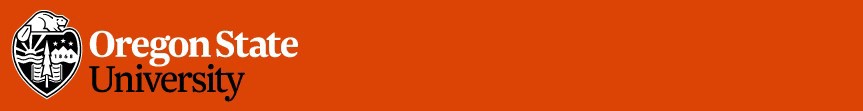 Non-Credit Course Guidelines and Template Syllabus***UNIT TO MODIFY AS NEEDED TO FIT PROGRAM***Experience Name: Coordinating College, Department, Unit: Time Commitment: Instructor/advisor/mentor name: Instructor/advisor/mentor email: Please provide a valid OSU email account. Instructor/advisor/mentor phone: Link to Instructor/advisor/mentor bio or website: Teaching Assistant name and contact info:Course DescriptionProvides students with basic personal and interpersonal leadership skills that can be used within and outside of a work setting. Through practice, the leadership experience help students explore motivation, decision-making, time management, power, team building, conflict, ethics, dealing with change, communication skills, and diversity issues.*** UNIT CAN MODIFY FOR THE SYLLABUS BUT THE DESCRIPTION ABOVE WILL APPEAR IN THE CATALOG***Student Learning OutcomesStudents will be able to:Confront current beliefs about leadership in order to be open to new growth-Identify personal strengths, vulnerabilities, dispositions, values, beliefs, and biases as a leaderCompare multiple theoretical, biographical, and personal perspectives about leadershipDevelop a personal meaning of leadership and leadership identity (includes guiding values)Espouse humility and ethical practices with a commitment to civic engagementUnderstand the benefits of different personality types and learning stylesGain exposure to group dynamics and the implications thereof for leaders and leadershipEnhance interpersonal skills and the ability to build strong relationships with others including professional network: peers, industry/academic mentors, potential future employersWrite professionally (emails, reports, resumes, and so on...)Speak persuasively across situations/audiences; Articulate clear and inspiring vision/mission-Develop conflict resolution and negotiation skills; Execute crucial conversations effectivelyUnderstand and appreciate cultural differences; Ensure communication (written, oral, non-verbal) and environments are inclusive of allGain awareness of privilege, oppression, and systems of inequality; engage in mindful processing of the implications thereof and champion social justiceEmpower others as leaders by facilitating learning opportunities, coaching/mentoring, and purposefully delegating appropriate challengesProcess learning opportunities to examine implications for leadership and connect lessons to personal development as a leader and a professionalDemonstrate awareness and enhanced ability with emotional and social intelligenceSeek innovative solutions focusing on the best ideas (not just one’s own)Gain exposure to innovation/entrepreneurship; business principles and practicesAlternate model could be a graduated outcomes approach:(first year) develop a sense of belonging and contribute to a diverse community(second year) Identify and discuss opportunities for leadership development(third year; team leadership) discuss how diverse groups of individuals can be turned into collaborative teams achieving performance through shared missions and collective responsibilities and management of challenges associated with teamwork including resistance to working on teams(fourth year; self-leadership) discuss and apply self-leadership practices to their personal and professional lives after graduation such as emotional self-control, trustworthiness, conscientiousness, adaptability, optimism, achievement orientation, initiative and cultural competence.Assessment of Student LearningWe see the value of assessment for a course like this but feel that it is best left to the supervisor most familiar with the leadership course to decide whether the student deserves notation. That said, below are suggestions:Creation of a culminating project appropriate to the discipline that challenges students to achieve beyond their current ability levels by integrating and applying knowledge and skills from across the program of study. Possible projects for the leadership experience include portfolios, projects in the community, or presentationsThree periodic and structured opportunities to reflect and self-assess that detail what students have learned at different stages through the process of completing their culminating project. Possible reflection formats include electronic journal, discussion boards, videos, or oral formatsA public demonstration of competence in sharing the culminating project to an audience. Thirty hours of student engagement that optimally represents an investment of time and effort over an extended periodAchieve a benchmark value of at least 1 in all five performance categories (connection to experience, connection to discipline, transfer, integrated communication, reflection and self-assessment) of the Integrative Learning VALUE rubric: https://www.aacu.org/value-rubrics Course ContentStatement Regarding Students with DisabilitiesAccommodations for students with disabilities are determined and approved by Disability Access Services (DAS): http://ds.oregonstate.edu/. If you, as a student, believe you are eligible for accommodations but have not obtained approval please contact DAS immediately at 541-737-4098. DAS notifies students and faculty members of approved academic accommodations and coordinates implementation of those accommodations. While not required, students and faculty members are encouraged to discuss details of the implementation of individual accommodations."Expectations for Student ConductStudent conduct is governed by the university's policies, as explained in the Student Conduct Code: https://studentlife.oregonstate.edu/sites/studentlife.oregonstate.edu/files/code_of_student_conduct_final.pdf. Students are expected to comply with all regulations pertaining to academic honesty. For further information, contact the office of Student Conduct and Mediation at 541-737-3656.Reach Out for SuccessUniversity students encounter setbacks from time to time. If you encounter difficulties and need assistance, it’s important to reach out. Consider discussing the situation with an instructor or academic advisor. Learn about resources that assist with wellness and academic success at Reach Out: https://counseling.oregonstate.edu/reach-out-success. If you are in immediate crisis, please contact the Crisis Text Line by texting OREGON to 741-741 or call the National Suicide Prevention Lifeline at 1-800-273-TALK (8255)Week	TopicWeek	TopicLearning ActivitiesAssessment Due12345678910Finals